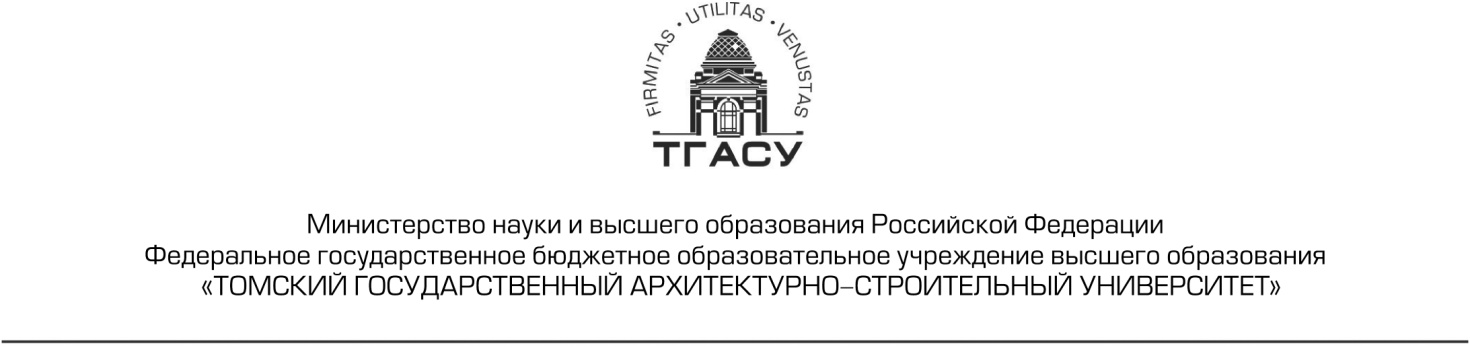 ТЕПЛОТЕХНИЧЕСКИЙ РАСЧЕТ ОГРАЖДАЮЩИХ КОНСТРУКЦИЙ ЗДАНИЯМетодические указанияк курсовому проектированиюпо дисциплинеСтроительная теплофизикаСоставитель А.В. ЖуковТомск 2015Теплотехнический расчет ограждающих конструкций здания: методические указания к курсовому проектированию/ сост. А.В. Жуков. – Томск: Изд-во Том. гос. архит.-строит. ун-та, 2015.  25 с.Рецензент  к.т.н., доцент кафедры ТГС  А.Н. Хуторной Редактор   Н.С. БариноваМетодические указания к курсовому проектированию по дисциплине  «Строительная теплофизика» предназначены для студентов, обучающихся по направлению подготовки бакалавров 08.03.01 «Строительство» всех форм обучения  профиля «Теплогазоснабжение и вентиляция».Рассмотрены и рекомендованы к изданию методическим семинаром кафедры  «Теплогазоснабжение». Протокол № 4 от 27.11.14 г.Срок действияс   01.01.2015 до 01.01.2020Оригинал-макет подготовлен авторомПодписано в печать  26. 01. 15 г.Формат 60×90/16. Бумага офсет. Гарнитура Таймс.Уч.-изд. л. 2. Тираж 50 экз. Заказ №Изд-во ТГАСУ, . Томск, пл. Соляная, 2.Отпечатано с оригинал-макета в ООП ТГАСУ.634003, г. Томск, ул. Партизанская, 15.ВВЕДЕНИЕМетодические указания составлены для студентов направления подготовки бакалавров 08.03.01 «Строительство» всех форм обучения, выполняющих курсовую работу по дисциплине Б3.В5 «Строительная теплофизика».В указаниях излагается методика теплотехнического расчета ограждающих конструкций здания на примере индивидуального жилого дома. В процессе выполнения курсовой работы формируются следующие, предусмотренные Федеральным государственным образовательным стандартом (ФГОС 3) компетенции:ДПК-1:– знание нормативной базы в области принципов проектирования промышленных и гражданских зданий, инженерных систем и оборудования.ДПК-6: Способность использовать знание общетехнических дисциплин при проектировании и эксплуатации инженерных систем, ограждающих конструкций зданий и объектов жилищно-коммунальной инфраструктуры.Работа над курсовой работой способствует приобретению студентом:знаний: нормативной базы и основных методов расчета теплопереноса, воздухопроницаемости, паропроницаемости, теплоустойчивости ограждающих конструкций зданий;умений: выбирать материалы и разрабатывать конструктивные решения для ограждающих конструкций зданий;навыков: владения основами современных методов проектирования и расчета теплотехнических свойств ограждающих конструкций зданий.СОСТАВ КУРСОВОЙ РАБОТЫКурсовая работа предусматривает расчет приведенного сопротивления теплопередаче, воздухопроницаемости и паропроницаемости наружных ограждений здания и доведение их до нормативных значений за счет организационно-технических мероприятий.Курсовая работа состоит из расчетной и графической частей.Расчетная часть оформляется в виде расчетно-пояснительной записки на листах формата А4 и содержит следующие разделы:1. Выбор исходных данных.2. Расчет нормируемых величин теплозащитной оболочки. 3. Расчет толщины утеплителя фрагментов ограждений.4. Расчет показателей тепловой защиты здания. 5. Расчет воздухопроницаемости ограждений.6. Расчет паропроницаемости ограждений.В соответствующих разделах расчетно-пояснительной записки приводятся эскизы расчетных наружных ограждений (наружные стены, чердачные перекрытия, пол), расчетные формулы с вычислением, а также таблицы в форме, приведенной в методических указаниях с результатами расчетов.Графическая часть выполняется на листах формата А4 и включается в расчетно-пояснительную записку.1. ВЫБОР ИСХОДНЫХ ДАННЫХТеплотехнический расчет  ограждающих конструкций выполняется на примере одноэтажного жилого здания. На рис. 1.1, 1.2, 1.3, 1.4  приведены: план и фрагмент вертикального разреза здания; конструкция деревянного пола на лагах с утеплением; конструкция чердачного перекрытия на основе пустотных плит с утеплителем и пароизоляцией; конструкция наружной стены в двух вариантах. Входная дверь в стене западной ориентации имеет размеры 0,9х2,1 м; оконные проемы имеют размеры 1,46х1,47 м.1. По шифру (номеру зачетной книжки студента) определяется вариант и исходные данные для курсовой работы. Последняя цифра определяет город, климатические данные и расчетные параметры наружного воздуха, табл. 1.1.Предпоследняя цифра определяет высоту потолка, условия эксплуатации ограждений и конструкцию наружной стены,  табл. 1.2.                                                                                                                           Таблица 1.1Климатические и расчетные параметры наружного воздуха                                                                                                                                   Таблица 1.2Варианты исходных значений параметровВыбранный расчетный вариант приводится в курсовой работе в виде фрагментов табл. 1.1 и табл. 1.2.2. По табл. П.1 определяются теплотехнические параметры материалов фрагментов ограждающих конструкций в соответствии с выбранным вариантом и рис. 1.2, 1.3, 1.4.Значение теплотехнических параметров материалов ограждения оформляют в виде табл. 1.3.Таблица 1.3 Исходные значения  теплотехнических параметров материалов* - толщина утеплителя определяется расчетом в разделе 3.2. РАСЧЕТ НОРМИРУЕМЫХ ВЕЛИЧИН ТЕПЛОЗАЩИТНОЙ ОБОЛОЧКИ Нормами СП 50.13330.2012 «Тепловая защита зданий» установлены следующие показатели тепловой защиты зданий:а) приведенное сопротивление теплопередаче отдельных ограждающих конструкций должно быть не меньше нормируемых значений (поэлементное требование);б) удельная теплозащитная характеристика здания должна быть не больше нормируемого значения (комплексное требование);в) температура на внутренней поверхности ограждающих конструкций должна быть не ниже минимально допустимых значений (санитарно-гигиеническое требование). Требования к тепловой защите будут выполнены при одновременном выполнении требований а), б) и в).1. Определяется  величина градусо-суток отопительного периода (ГСОП),  по формуле, оСсут: ГСОП = Zот.пер(tв – tот.пер),                                                      (2.1) где tот.пер, Zот.пер – средняя температура наружного воздуха, оС, и продолжительность, сут, отопительного периода, табл. 1.1; tв – расчетная температура внутреннего воздуха, принимается минимальной из оптимальной для жилых помещений,  табл. П.2.2. По табл. П. 3 путем линейной интерполяции определяются базовые значения требуемых сопротивлений теплопередаче R0тр, м2оС/Вт, фрагментов ограждающей конструкции в зависимости от величины ГСОП района строительства для: наружных стен - R0тр.ст; заполнения окон  - R0тр.ок; чердачного перекрытия - R0тр.чер; пола - R0тр.пол.Требуемое сопротивление теплопередаче входной двери определяется по формуле:R0тр.дв = 0,6 R0тр.ст.                                                            (2.2)3. Нормируемое значение сопротивления теплопередаче определяется по формуле (2.3) и оформляются в виде табл. 2.1.R0нор = m R0тр,                                                                 (2.3)где – коэффициент, учитывающий особенности региона строительства. В курсовой работе принять: m = 0,63 для стен; m = 0,95 для заполнения окон; m = 0,8 для остальных ограждений.Таблица 2.1Нормируемые значения сопротивления теплопередаче 4. Определяется отапливаемый объем здания Vот, м3 по внутреннему обмеру здания.5. По формулам (2.4) или табл. П.4 определяется нормируемое значение удельной теплозащитной характеристики здания kобнор в зависимости от отапливаемого объема здания  и градусо-суток отопительного периода, Вт/(м3оС): kобнор = 4,74/(0,00013·ГСОП + 0,61)], если Vот ≤ 960 м3;                                (2.4)                        kобнор = (0,16 + 10/)/(0,00013·ГСОП + 0,61),  если Vот > 960 м3Результаты определения в отчете  оформляются в виде:Vот =          м3 ;      kобнор =          Вт/(м3оС).                                      (2.5)6. Определяется температура точки росы для жилых комнат и кухни  по формуле, оС:tт.р = 20,1 – ( 5,75 – 0,00206е)2,                                                   (2.6)где е – парциальное давление водяного пара, Па,  по формуле:е = (φ/100)Е,                                                                 (2.7)где Е – давление насыщенного пара при температуре tв, определяемое по формуле, Па:Е = 1,841011ехр –5330/(273 + t) ].                                             (2.8)Температура внутри помещения принимается равной расчетной температуре tв, относительная влажность принимается для жилых помещений φ = 55%,  кухонь φ = 60 %.Результаты расчета оформляются в виде табл. 2.2.Таблица 2.2Температура точки росы в помещениях tт.р3. РАСЧЕТ ТОЛЩИНЫ УТЕПЛИТЕЛЯФРАГМЕНТОВ ОГРАЖДЕНИЙ3.1. Расчет толщины утеплителя наружных стенСопротивление теплопередаче наружных стен зависит как от сопротивления теплопередаче однородной глади стены, так и от линейных неоднородностей в виде наружных углов, откосов оконных проемов и входных дверей.В курсовой работе вклад линейных неоднородностей в  сопротивление теплопередаче можно не учитывать.1. Определяется сопротивление теплопередаче R0ст однородной глади стены без утеплителя по формуле, м2оС/Вт:R0ст = 1/αв + Σ δi /i + 1/αн,                                                            (3.1)                                                                                              iгде αн – коэффициент теплоотдачи наружной поверхности стены, табл. П.5; αв – коэффициент теплоотдачи внутренней поверхности стены, табл. П.6; δi, i  – толщина, м и коэффициент теплопроводности, Вт/(моС) материала i-го слоя стены.Суммирование в (3.1) проводится по всем слоям наружной стены (рис. 1.4) без утеплителя в соответствии с расчетным вариантом.  2. Вычисляется толщина слоя утеплителя δутст по формуле, м:δутст = утст (R0нор.ст –  R0ст ),                                                          (3.2)где утст – коэффициент теплопроводности материала утеплителя стены, Вт/(моС), R0нор.ст – нормируемое сопротивление теплопередаче стены, м2оС/Вт, табл. 2.1.3.2. Расчет толщины утеплителя пола Сопротивление теплопередаче пола рассчитывается по методике двухметровых зон. Площадь пола разбивается на зоны шириной 2 м параллельные наружным стенам (рис. 3.1). Для небольших помещений зона 4 и даже зона 3 могут отсутствовать, для больших помещений зона 4 занимает всю оставшуюся часть площади. Определяются площади F1, F2, F3, F4 полученных зон по внутреннему обмеру, при этом для первой зоны участок пола размером 2х2 м, примыкающий к углу, учитывается дважды.Для полов на грунте либо на основании, изготовленном из материалов с коэффициентом теплопроводности     1,2 Вт/(м оС), сопротивление теплопередаче зон принимают равными:R1з  =  оС/Вт;  R2з  =  оС/Вт;  R3з  = 8,6 м2 оС/Вт;  R4з  =  оС/Вт.Сопротивление теплопередаче каждой зоны слоистого пола из материалов с уп  1,2 Вт/(моС) увеличивается на величину сопротивления теплопередаче слоев. Укладка деревянного пола на лагах дополнительно увеличивает сопротивление теплопередаче на 18 %. В итоге сопротивление теплопередаче каждой двухметровой зоны деревянного пола на лагах с утеплителем рассчитывается по формуле:Riз.у  = 1,18(Riз + упполуппол + дрдр).                                      (3.3)где др, др – толщина, м и коэффициентом теплопроводности, Вт/(моС) древесины; уппол, уппол – толщина, м и коэффициент теплопроводности утеплителя пола Вт/(моС). Сопротивление теплопередаче пола в целом определится по формуле:R0.прпол  = (F1+F2+F3 +F4)/(F1/R1з.у+F2/R2з.у+F3/R3з.у+F4/R4з.у).                       (3.4)Поскольку толщину утеплителя уппол из формулы (3.4) в явном виде определить невозможно, задача по ее определению решается методом последовательных приближений.1. Пол разбивается на двухметровые зоны, определяется их площадь по вышеописанной методике.2. Задается толщина утеплителя (например, 0,05 м). По формулам (3.3), (3.4) рассчитывается  сопротивление R0.прпол. 3. Сравнивается рассчитанное значение  R0.прпол с нормируемым значением R0нор.пол из табл. 2.1. Если рассчитанное значение меньше нормируемого, увеличивают толщину утеплителя (например, на 50%) и вновь рассчитывают по формулам (3.3), (3.4) сопротивление теплопередаче.Если рассчитанное значение больше нормируемого, уменьшают толщину слоя утеплителя (например, на 25 %) и   вновь рассчитывают по формулам (3.3), (3.4) сопротивление теплопередаче.3. Процесс подбора толщины слоя утеплителя продолжают до тех пор, пока рассчитанное значение сопротивления теплопередаче пола будет превышать нормируемое значение не более чем на 5 %. Пример расчета.В помещении размером 8х6 м установлен деревянный пол на лагах по бетонному основанию с утеплением минплитой. Толщина половой рейки др = 32 мм, др = 0,18 Вт/(моС). Толщина утеплителя уппол = 75 мм,  уппол = 0,042 Вт/(моС).Определить приведенное сопротивление теплопередаче.Решение:а) разбиваем площадь пола на двухметровые зоны:F1 = 2˟8˟2 + 2˟6˟2 = 56 м2,  F2 = 2˟4 = 8 м2,  F3 = F4 = 0.Третья и четвертая зоны отсутствуют;б) вычисляем сопротивление теплопередаче зон (3.3):R1з.у = 1,18(2,1 + 0,032/0,18 + 0,075/0,042) = 4,79 м2 оС/Вт,R2з.у = 1,18(4,3 + 0,032/0,18 + 0,075/0,042) = 7,39 м2 оС/Вт;в) определяем приведенное сопротивление пола (3.4):R0.прпол = (56 + 8)/(56/4,79 + 8/7,39) = 5,01  м2 оС/Вт.3.3. Расчет толщины утеплителя чердачного перекрытияРасчет чердачного перекрытия начинают с определения сопротивления теплопередаче R0.прпп железобетонной пустотной плиты в следующей последовательности.1. Заменяют круглое сечение пустот плиты на квадратное сечение, эквивалентное по площади, рис. 3.2. Плоскостями, параллельными тепловому потоку (рис. 3.2а), плиту разделим на два чередующихся участка. Первый трехслойный шириной δ1 по направлению теплового потока состоит из двух слоев бетона и воздушной прослойки. Второй участок однородный, бетонный шириной δ2.Плоскостями, перпендикулярными тепловому потоку, (рис 3.2б), плиту разделяют на три слоя. Третий и пятый слои – однородны, бетонные толщиной δ3 и δ5. Четвертый слой толщиной δ4 состоит из чередующихся участков воздушной прослойки и бетона.Используя значения толщины плиты δпл, м, расстояния между центрами пустот δцен, м, диаметры пустот d, м  (рис. 1.3), определяем значения величин δ1, δ2, δ3, δ4, δ5, м: δ1 = 0,886d;   δ2 = δцен – δ1;   δ3 =  δ5 = (δпл – δ1)/2;    δ4 = δ1.                       (3.5)Определяем сопротивление теплопередаче первого и второго участков по формулам:R1 = δ3/б + Rв.п + δ5/б,      R2 = δпл/б,                                          (3.6)где б – коэффициент теплопроводности бетона; Rв.п – сопротивление теплопередаче воздушной прослойки,  табл. П.7.Определяем сопротивление теплопередаче  плиты для варианта разбиения а)  по формуле:R|| = (δ1 + δ2)/(δ1/R1 + δ2/R2).                                                   (3.7)Определяем сопротивление теплопередаче слоев 3, 4, 5 по формулам:R3 = 3б, R6 = 4б, R4  = (δ1 + δ2)/(δ1/Rв.п + δ2/R6), R5 = 5б.                   (3.8)Определяем сопротивление теплопередаче плиты для варианта разбиения  б)  по формуле:R = R3 + R4 + R5.                                                        (3.9)Окончательно сопротивление пустотной плиты определяем по формуле:R0.прпп = (R|| + 2R)/3.                                                (3.10)2. Определяется сопротивление теплопередаче слоистой конструкции чердачного перекрытия R0.прчер без утеплителя:R0.прчер = 1/αв + δш1/ш1 + R0.прпп + δр/р + δш2/ш2 + 1/αн,                  (3.11)где δш1, ш1 – толщина и коэффициент теплопроводности внутреннего слоя штукатурки; R0.прпп – приведенное сопротивление пустотной плиты перекрытия; δр, р – толщина и коэффициент теплопроводности  слоя пароизоляции;  δш2, ш2 – толщина и коэффициент теплопроводности  наружной стяжки;  αн – по табл. П.5 для чердака. 3. Вычисляется толщина слоя утеплителя δутчер по формуле, м:δутчер = утчер (R0нор.чер –  R0.прчер  ),                                       (3.12)где утчер – коэффициент теплопроводности материала утеплителя чердачного перекрытия, Вт/(моС), R0нор.чер – нормируемое сопротивление теплопередаче чердачного перекрытия, м2оС/Вт, табл. 2.1.Результаты расчета раздела 3 оформляются в виде табл. 3.1. Таблица 3.1Толщина утеплителя δут, мПример расчета.Железобетонная пустотная плита имеет следующие параметры: толщина δпл = 200 мм, диаметр пустот d = 100 мм, растояние между центрами δцен = 180 мм, коэфиициент теплопроводности бетона 2,0 Вт/моС. Сопротивление теплопередаче воздушной прослойки Rв.п = 0,15 м2оС/Вт.Определить  сопротивление теплопередаче.Решение:а) определяем по формулам (3.5) толщину слоев:δ1 = δ4 = 0,089 м;   δ2 = 0,091 м;   δ3 =  δ5 = 0,056 м;б) по формулам (3.6) определяем величины R1 и R2, м2оС/Вт:R1 = 0,056/2,0 + 0,15 + 0,056/2,0 = 0,206;    R2 = 0,2/2,0 = 0,1.в) по формуле (3.7) вычисляем R||, м2оС/Вт:R|| = (0,089 + 0,091)/(0,089/0,206 + 0,091/0.1) = 0,134.г) по формулам (3.8) вычисляем величины R3, R4, R5, м2оС/Вт:R3 = R5  = 0,056/2,0 = 0,028;    R6 = 0,089/2,0 = 0,0445;R4 = (0,089 + 0,091)/(0,089/0,15 + 0,091/0,0445) = 0,068.д) по формуле (3.9) вычисляем R, м2оС/Вт:R =  0,028 + 0,068 + 0,028 = 0,124.е) вычисляем  сопротивление  плиты по (3.10)R0.прпп = (0,134 + 2˟0,124)/3 = 0,127 м2оС/Вт.Для сравнения вычисляем сопротивление теплопередаче R0сп сплошной бетонной плиты толщиной 200 мм:R0сп = 0,2/2,0 = 0,1 м2оС/Вт.Наличие пустот увеличило сопротивление теплопередаче на 27%.4. РАСЧЕТ ПОКАЗАТЕЛЕЙ ТЕПЛОВОЙ ЗАЩИТЫ ЗДАНИЯ Показатели тепловой защиты здания приведены в разделе 2: приведенное сопротивление теплопередаче элементов ограждения; удельная теплозащитная характеристика здания; температура на внутренней поверхности ограждений.4.1. Приведенное сопротивление теплопередаче1. В курсовой работе приведенное сопротивление теплопередаче непрозрачных элементов ограждения (стены, пол, потолок, входные двери) с учетом утепления (раздел 3) принимается равным нормативному значению табл. 2.1,R0.прi = R0нор.i.                                                               (4.1)2. Для определения сопротивления теплопередаче заполнений оконных проемом выбирается конструкция окна по табл. П.8 с тепловым сопротивлением не менее нормируемого значения табл. 2.1. Тепловое сопротивление выбранной конструкции и принимается за приведенное сопротивление теплопередаче оконных проемов.4.2.  Удельная теплозащитная характеристика зданияУдельная теплозащитная характеристика оболочки здания kоб рассчитывается по формуле, Вт/(м3оС):                                                                                               5kоб  = Σ(Fi/R0.прi)/Vот = Ккомп Кобщ,                                          (4.2)                                                                                             i =1где суммирование по i проводится по фрагментам ограждения здания, образующим замкнутую оболочку; Fi – площадь фрагмента, м2; R0.прi – приведенное сопротивление теплопередаче фрагмента; Vот – отапливаемый объем здания, м3.Коэффициент Кобщ называют общим коэффициентом теплопередачи здания и определяют по формуле, Вт/(м2оС):                                                                                                   5Кобщ =  Σ(Fi/R0.прi)/Fсум,                                                 (4.3)                                                                                                i =1где Fсум – сумма площадей (по внутреннему обмеру) всех фрагментов теплозащитной оболочки здания.Коэффициент  Ккомп называют коэффициентом компактности здания и определяют по формуле, м-1:Ккомп = Fсум/Vот.                                                            (4.4)1. Вычисляется суммарная площадь отдельных фрагментов ограждения здания в соответствии с выбранным вариантом для курсовой работы. Результаты расчетов в расчетно-пояснительной записке оформляются в виде табл. 4.1.Таблица 4.1Результаты теплотехнических расчетов2. По данным табл. 4.1 и формулам (4.2), (4,3), (4.4) рассчитывается удельная теплозащитная характеристика kоб, общий коэффициент теплопередачи здания Кобщ и коэффициент компактности здания Кком.В отчете результаты расчета оформляются в виде:kоб  =        Вт/(м2оС);  Кобщ =        Вт/(м2оС);   Ккомп =      м-1.                      (4.5)3. Сравнивают рассчитанное и нормируемое (2.5) значение удельной теплозащитной характеристики здания. Рассчитанное значение должно быть не больше нормируемого. В противном случае анализируют вклады отдельных фрагментов, выявляют фрагмент с наибольшим вкладом и предлагают варианты его утепления. 4.3. Расчет температуры внутренней поверхности огражденийРасчет температуры внутренней поверхности ограждений проводится для расчетной температуры наружного воздуха tн равной температуре наиболее холодной пятидневки с обеспеченностью 0,92, табл. 1.1. Температура внутри помещения принимается равной расчетной температуре tв, относительная влажность для жилых помещений φ = 55%, кухонь 60 %.Температура внутренней поверхности непрозрачных ограждений  должна быть не  ниже температуры точки росы, табл. 2.2.Температура внутренней поверхности окна должна быть не ниже 3 оС.1. Рассчитывается температура tп отдельно на глади стены, пола, чердачного перекрытия, окна по формуле, оС:tпi = tв – (tв – tн)/(R0.прi αвi),                                                     (4.6)где i – индекс фрагмента оболочки здания.2. Температура в наружном угле  определяется по формуле, оС:tу = tпст – 0,205(tв – tн)/(1 + 0,526R0ст),                                             (4.7)где tпст – температура на глади стены по (4.6); R0.прст – сопротивление теплопередаче глади стены.Результаты расчета оформляются в виде табл. 4.2.Таблица 4.2Температура поверхности фрагментов ограждения4. Анализируются результаты расчета, делается вывод о возможности образования конденсата на поверхности ограждений. 5. РАСЧЕТ ВОЗДУХОПРОНИЦАЕМОСТИ ОГРАЖДЕНИЙВоздухопроницаемость ограждений определяется сопротивлением воздухопроницанию материалов Rв из которых состоит фрагмент ограждения, и разностью давления воздуха p на  наружной и внутренней поверхностях.Нормируемые значения jв.нор приведены в табл. П. 9.Разность давления воздуха на наружной и внутренней поверхности ограждений определяется по формуле, Па:p = 0,55 Нpg (ρн - ρв) + 0,33ρн v2,                                            (5.1)где  Hp – расчетная высота здания (от поверхности земли до верха карниза), м; g = 9,81 м/с2 ускорение силы тяжести земли; ρн, ρв – плотность соответственно наружного и внутреннего воздуха, кг/м3, определяемая по формулам:ρн = 353/(273 + tн);   ρв = 353/(273 + tв);                                    (5.2)v – максимальная из средних скоростей ветра по румбам за январь, повторяемость которых составляет 16 % и более, определяемая по табл. 1.1.Требуемое сопротивление воздухопроницанию непрозрачных ограждения Rвтр, рассчитанного по формуле, м2чПа/кг:Rвтр = p/jв.нор.                                                     (5.3)Для окон и балконных дверей требуемое сопротивление воздухопроницанию жилых и общественных зданий определяется по формуле,  м2чПа/кг:Rвтр = (p/po)2/3/jв.нор,                                              (5.4)где po = 10 Па - разность давления воздуха, при которой определяется сопротивление воздухопроницанию.Фактическое сопротивление воздухопроницанию Rвфак ограждений должно быть не менее требуемого сопротивления.Для окон и балконных дверей фактическое сопротивление воздухопроницанию является паспортной характеристикой и определяется при разработке конструкции.Для непрозрачных ограждений фактическое сопротивление воздухопроницанию определяется по формуле, м2чПа/кг:Rвфак = Σ Rв.iфак,                                                          (5.5)                                                                                                            iгде Rв.iфак – фактическое сопротивление воздухопроницанию i - го слоя ограждения. Если толщина слоя ограждения близка к толщине, приведенной в табл. П.10, за фактическое значение сопротивления принимается значение Rв из табл. П.10. В противном случае производится перерасчет по формуле: Rв.iфак = Rвδфак/δ,                                                         (5.6)где δфак – фактическая толщина слоя материала, мм; δ – толщина слоя из табл. П.10, мм.1. По формулам (5.1), и (5.2) определяется разность давления наружного и внутреннего воздуха p.2. По формуле (5.4) определяется требуемое сопротивление воздухопроницанию окон. Полученное значение принимается за фактическое Rв.окфак. Рассчитывается количество воздуха, инфильтрующегося в помещение через окна, Gок, кг/ч:Gок = Fок jв.нор.ок ,                                                            (5.7)где Fок – площадь окон, м2; jв.нор.ок – нормативная воздухопроницаемость окна, кг/(м2ч), табл. П.9.3. По формуле (5.3) рассчитывается требуемое значение сопротивления воздухопроницанию наружной стены Rв.сттр. По формулам (5.5), (5.6) рассчитывается фактическое сопротивление воздухопроницанию Rв.стфак наружной стены здания в соответствии с выбранным вариантом. Полученное значение сравнивается с требуемым значением Rв.сттр. Рассчитывается количество воздуха, инфильтрующегося в помещение через стены, Gст, кг/ч:Gст = Fст p/ Rв.стфак,                                                     (5.8)где Fст – площадь наружных стен, м2.6. РАСЧЕТ ПАРОПРОНИЦАЕМОСТИ ОГРАЖДЕНИЙВ зимнее время температура наружного воздуха значительно ниже температуры внутреннего воздуха для отапливаемых помещений. Поскольку относительные влажности наружного воздуха и внутреннего обычно близки, то оказывается, что парциальное давление водяного пара внутри помещения больше, чем парциальное давление пара снаружи. Разность может достигать 1000 Па и более.Разность величин парциальных давлений пара с одной и другой стороны ограждения вызывает поток пара через ограждение. По аналогии с теплопроводностью для плотности потока водяного пара через фрагмент ограждения jп, мг/(м2ч), записывают:jп = (ев – ен )/Rп0,                                                      (6.1)где Rп0 – сопротивление паропроницанию ограждения, м2чПа/мг; ев, ен  – парциальное давление пара внутри и снаружи помещения, Па.Сопротивление паропроницанию многослойного ограждения равно сумме сопротивлений отдельных слоев:Rп0  =  Rпi ,                                                         (6.2)                                                                                                                  iгде Rпi – сопротивление паропроницанию отдельного слоя. Сопротивлением влагообмену у внутренней и наружной поверхности ограждения можно пренебречь. Сопротивление паропроницанию слоя материала Rпi определяют по формуле, м2чПа/мгRпi = i/i.                                                           (6.3)где i – толщина слоя, м; i – коэффициент паропроницаемости материала, мг/(мчПа), табл. П.1.Парциальное давление пара внутри ев и снаружи ен помещения определяется по формулам, Па: ев = вЕв/100,   ен = нЕн/100,                                            (6.4)где в, н – расчетная относительная влажность воздуха внутри и снаружи помещения в %.  Ев,  Ен – давление насыщенного пара внутри и снаружи помещения, рассчитывается по формуле, Па:Е = 1,841011ехр–5330/(273 + t)],                                            (6.5)где t – расчетная температура воздуха внутри или снаружи помещения, оС.В соответствии с СП 50.13330.2012 расчет паропроницаемости ограждения включает:- определение положения в ограждении плоскости максимального увлажнения;- проверка условия  недопустимости накопления влаги в ограждении за годовой период эксплуатации;- проверка условия ограничения накопления влаги в ограждении за период с отрицательными температурами наружного воздуха.6.1. Определение плоскости максимального увлажненияМетодика определения положения в ограждении  плоскости максимального увлажнения для периода с отрицательными наружными температурами приведена в  СП 50.13330.2012.В курсовой работе следует воспользоваться упрощенным методом, изложенным ниже.1. По табл. П.2 определяется расчетная температура tв внутри помещения, как минимальная из оптимальных, относительная влажность принимается равной 55%,  в = 55.По формуле (6.5) рассчитывается давление насыщенного пара в помещении Ев, по формуле (6.4) определяется парциальное давление пара ев. 2. За расчетную температуру наружного воздуха tн принимают среднюю температуру наиболее холодного месяца, табл. П.11. По табл. П.12 определяют среднее парциальное давление наиболее холодного месяца ен.По формуле (6.5) рассчитывают давление насыщенного пара Ен, по формуле (6.4) определяют относительную влажность н.3. Определяют температуру на внутренней поверхности ограждения, на границе слоев и на наружной поверхности по формуле, оС:tх = tв – (tв – tн)R0x/R0нор,                                                   (6.6)где х – координата рассматриваемой точки, м; R0x – сопротивление теплопередаче всех слоев ограждения от внутреннего слоя до слоя с координатой х; R0нор – нормируемое сопротивление теплопередаче наружной стены, табл. 2.1. Сопротивление теплопередаче R0x для четырехслойного ограждения определяется следующим образом:- внутренняя поверхность ограждения: х0 = 0;  R00 = 1/αв;- граница первого и второго слоя: х1 = δ1;  R01 =  1/αв + 1/1;- граница второго и третьего слоя:х2 = δ1 + δ2;  R02 = 1/αв + 1/1 + 2/2;- граница третьего и четвертого слоя:х3 = δ1 + δ2 + δ3;  R03 = 1/αв + 1/1 + 2/2 + 3/3;- наружная поверхность ограждения:х4 = δ1 + δ2 + δ3 + δ4;  R04 = 1/αв + 1/1 + 2/2 + 3/3 + 4/4.4. По формулам (6.2), (6.3) определяется сопротивление паропроницанию всего ограждения Rп0.Определяется парциальное давление пара ех на границе слоев по формуле, Па:ех = ев – (ев – ен)Rпx/Rп0,                                                       (6.7)где Rпx – сопротивление паропроницанию всех слоев от внутреннего слоя до слоя с координатой х. Сопротивление паропроницанию Rпx для четырехслойного ограждения определяется следующим образом:- внутренняя поверхность ограждения: х0 = 0;  Rп0 = 0; - граница первого и второго слоя:х1 = δ1;  Rп1 =  1/μ1;- граница второго и третьего слоя:х2 = δ1 + δ2;  Rп2 =  1/μ1 + 2/μ2;- граница третьего и четвертого слоя:х3 = δ1 + δ2 + δ3;  Rп3 =  1/μ1 + 2/μ2 + 3/μ3;- наружная поверхность ограждения:х4 = δ1 + δ2 + δ3 + δ4;  Rп4 =  1/μ1 + 2/μ2 + 3/μ3 + 4/μ4. 5. По рассчитанным значениям температуры tх по формуле (6.5) вычисляется давление насыщенного пара Ех на поверхностях ограждения и границе слоев.6. Результаты расчета оформляются в виде табл. 6.1.Таблица 6.1Результаты расчета7. По значениям из табл. 6.1 на миллиметровой бумаге формата А4 строится график распределения температур, парциального давления и давления насыщенного пара по толщине ограждения, схема графика приведена на рис. 6.1.Начало координат х = 0 помещается на внутренней поверхности ограждения. На координатной оси 0-х последовательно в масштабе откладываются толщины слоев ограждения, их границы помечаются вертикальными штриховыми линиями (х1, х2, х3, х4).На вертикальной координатной оси наносится шкала для парциального давления е и давления насыщенного пара в интервале от 0 до 2500 Па.В построенных координатах наносятся значения парциального давления и давления насыщенного пара из табл. 6.1, полученные точки соединяются ломаной линией. Слева от шкалы давления строят шкалу температуры в интервале от -20 до 20 оС, и строят аналогичный график распределения температуры по сечению ограждения.Визуально по графику определяется плоскость, в которой разность (Е – е) отрицательна либо имеет минимальное значение. Эту плоскость принимают за плоскость максимального увлажнения. Для стен с утеплителем эта плоскость обычно лежит вблизи внешней границы утеплителя. Поэтому в курсовой работе за плоскость максимального увлажнения следует принять внешнюю границу утеплителя с координатой х3.За величину сопротивления паропроницанию слоя ограждения от внутренней поверхности до плоскости максимального увлажнения Rп.в принимается величина Rп3. За величину сопротивления паропроницанию от плоскости максимального увлажнения до внешней поверхности Rп.н принимается значение 4/μ4.Rп.в = 1/μ1 + 2/μ2 + 3/μ3;      Rп.н = 4/μ4.                                            (6.8)6.2. Проверка условия не накопления влаги за годовой периодДля защиты от переувлажнения ограждения за годовой период эксплуатации необходимо, чтобы сопротивление паропроницанию слоев ограждения от внутренней поверхности по плоскости максимального увлажнения Rп.в было не менее требуемого сопротивления паропроницанию Rп1тр, определяемого по формуле:Rп1тр = Rп.н (ев – Ег)/(Ег – ен.г),                                                (6.9)где Rп.н  - сопротивление паропроницанию от плоскости максимального увлажнения до наружной поверхности, формула (6.8), ев - парциальное давление пара внутри помещения, ен.г – среднее парциальное давление пара наружного воздуха за годовой период, Па, Ег – давление насыщенного пара в плоскости максимального увлажнения за годовой период эксплуатации, Па.Величина Ег  определяется по  формуле:Ег = (Е1z1 + Е2z2 + Е3z3)/12,                                                 (6.10)где Е1, Е2, Е3 – давление насыщенного пара в плоскости максимального увлажнения соответственно зимнего, весенне-осеннего, летнего периодов при средней температуре наружного воздуха соответствующего периода; z1, z2, z3 – продолжительность соответственно зимнего, весенне-осеннего, летнего периодов, целочисленных месяцев.К зимнему периоду относятся месяцы со средней температурой ниже минус 5оС; к весенне-осеннему со средней температурой от минус 5оС до плюс 5оС; к летнему со средней температурой более плюс 5оС. 1. По табл. П.11 определяем количество зимних, весенне-осенних, летних месяцев: z1, z2, z3.2. По данным табл. П.11 определяем среднюю температуру наружного воздуха для зимнего, весенне-осеннего, летнего периода: tн.1, tн.2, tн.3, как среднеарифметическое значение от среднемесячных температур соответствующего периода.3. По формуле (6.6) вычисляем температуры t1, t2, t3 в плоскости максимального увлажнения (х3) для каждого периода года, используя в качестве наружной температуры tн средние температуры соответствующего периода года tн.1, tн.2, tн.3.При определении температуры t3 для летнего периода в качестве расчетной температуры внутреннего воздуха tв используют максимальное значение из оптимальных для теплого периода, табл. П.2. 4. По формуле (6.5) по значениям температур  t1, t2, t3 вычисляем значение давления насыщенного пара в плоскости максимального увлажнения соответственно зимнего, весенне-осеннего, летнего периодов Е1, Е2, Е3.5. По формуле (6.10) вычисляется величина среднегодового давления насыщенного пара в плоскости максимального увлажнения Ег.6. По табл. П.12 (столбец 14) определяется среднее парциальное давление пара наружного воздуха за год ен.г.7. По формуле (6.9) рассчитывается требуемое сопротивление паропроницанию Rп1тр. Полученное значение сравнивается с Rп.в. Делается вывод о возможности накопления влаги утеплителем в течение года.  Результаты расчета оформляются в виде табл. 6.2.Таблица 6.2Результаты расчета6.3. Проверка условия ограничения накопления влаги за период с отрицательными наружными температурамиВ период года с отрицательными температурами происходит накопление влаги в плоскости максимального увлажнения. Это приводит к увеличению влажности материала, в котором расположена плоскость, в частности материала утеплителя. Для каждого материала существует предельно допустимое, безопасное для эксплуатации ограждения приращение влажности Δw, табл. П.13.Для того чтобы приращение увлажнения материала в плоскости увлажнения не превысило максимального значения Δw, необходимо, чтобы сопротивление паропроницанию Rп.в слоя материала от внутренней поверхности до плоскости максимального увлажнения было не менее требуемого значения Rп2тр, определяемого по формуле: Rп2тр = 0,0024z0(ев – Е0)/(ρwδwΔw + η),                                           (6.11)где z0 – продолжительность периода влагонакопления, сут, равная периоду года с отрицательными среднемесячными температурами воздуха; Е0 – давление насыщенного пара в плоскости максимального увлажнения при средней температуре периода с отрицательными среднемесячными температурами; ρw, δw, Δw – плотность, кг/м3, толщина, м, и предельно допустимое приращение влажности увлажняемого слоя, %.Величина η в (6.11) определяется по формуле, кг/м2:η = 0,0024z0(Е0  – ен.отр)/Rп.н,                                                         (6.12)где ен.отр – среднее парциальное давление за период с отрицательными среднемесячными температурами, Па.1. По табл. П.11 определяются месяцы с отрицательными среднемесячными температурами. Определяется продолжительность этих месяцев в сутках  z0.2. Определяется средняя температура периода с отрицательными среднемесячными температурами tн.0, как среднеарифметическое по числу месяцев.3. По формуле (6.6) рассчитывается температура в плоскости максимального увлажнения для температуры  tн.0.4. По формуле (6.5) рассчитывается давление насыщенного пара в плоскости максимального увлажнения Е0.5. По табл. П.12 определяется парциальное давление наружного воздуха ен.отр, как среднеарифметическое по числу месяцев от среднемесячного парциального давления месяцев с отрицательными температурами.6. По формуле (6.12) вычисляется значение  величины η.7. Определяются для утеплителя: по табл. П.1 плотность ρw, кг/м3; по табл. П.13 предельно допустимое увлажнение Δw, %; по результатам расчета в разделе 2 толщина слоя δw, м,.8. По формуле (6.11) рассчитывается требуемое сопротивление паропроницанию Rп2тр. Полученное значение сравнивается с Rп.в. Делается вывод о возможности накопления влаги утеплителем в течение периода с отрицательными среднемесячными температурами.Результаты расчета оформляются в виде табл. 6.3Таблица 6.3Результаты расчетаРЕКОМЕНДУЕМАЯ ЛИТЕРАТУРА1. Тихомиров К.В. Теплотехника, теплогазоснабжение и вентиляция: Учебник для вузов/ К.В.Тихомиров, Э.С. Сергеенко. – М.: ООО «БАСТЕТ», 2009. - 480 с.2. Богословский В.Н. Строительная теплофизика (теплофизические основы отопления, вентиляции и кондиционирования воздуха)/ В.Н. Богословский. – СПб.: «АВОК Северо-Запад», 2006. – 400 с.3. Фокин К.Ф. Строительная теплотехника ограждающих частей зданий/ К.Ф.Фокин. –М: «АВОК-ПРЕСС», 2006. – 256 с.4. Малявина Е. Г. Теплопотери здания. Справочное пособие/ Е.Г. Малявина.  М.: «АВОК-ПРЕСС» 2007. – 160 с. 5. СП 50.13330.2013. Тепловая защита зданий. Утв. Минрегион РФ: Введ. в действие 01.01.2012. – Изд. офиц. – М., 2012.- 100 с.6. СП 60.13330.2012. Отопление, вентиляция и кондиционирование воздуха: Утв. Минрегион РФ: Введен в действие 01.01.2013. – Изд. офиц. – М., 2012.- 81 с.7. СП 131.13330.2013. Строительная климатология. Утв. Минрегион РФ: Введен в действие 01.01.2013. – Изд. офиц. – М., 2012.- 113 с.8. СП 23-101-2004. Проектирование тепловой защиты зданий. Утв. Совм. приказом ОАО "ЦНИИпромзданий" иФГУП ЦНС: Введен в действие с 01.06. 2004. – 186 с.9. ГОСТ 30494-2011. Здания жилые и общественные. Параметры микроклимата в помещении: М.: Стандартинформ:  Введен в действие с 01.01.2013.   15 с.ПРИЛОЖЕНИЕ 1Таблица П.1Теплотехнические показатели строительных материалов по СП 50.13330.2012Таблица П.2Оптимальные (О) и допустимые (Д) нормы температуры, результирующей температуры относительной влажности  и скорости движения воздуха в помещениях жилых и административных зданий по ГОСТ 30494-2011Таблица П.3Базовые значения  требуемого сопротивления  теплопередаче  ограждающих конструкцийТаблица П.4Нормируемые значения удельной теплозащитной характеристики зданияТаблица П.5Расчетные значения коэффициентов αн, Вт/(м2 оС)Таблица П.6Расчетные значения коэффициентов αв, Вт/(м2 оС)Таблица П.7Термическое сопротивление замкнутых воздушных прослоек Rв.п, м2 оС/ВтТаблица П.8Термическое сопротивление R окон и застекленных проемов,  (м2 оС)/ ВтТаблица П.9Нормативная воздухопроницаемость ограждений jв.норТаблица П.10Сопротивление воздухопроницанию слоев конструкцийТаблица П.11Среднемесячная и годовая температура воздуха, оСТаблица П.12Среднемесячное и годовое давление пара е, ПаТаблица П.13Предельно допустимое приращение влажности Δw, %ПРИЛОЖЕНИЕ 2Вопросы, выносимые на защиту курсовой работы1. Нормативные требования к защитной оболочке здания.2. Нормируемое сопротивление теплопередаче ограждения.3. Температура точки росы в помещении.4. Удельная теплозащитная характеристика здания.5. Сопротивление теплопередаче слоистой стенки.6. Особенности расчета сопротивления теплопередаче пола.7. Расчет сопротивлений теплопередаче пустотной плиты.8. Расчет толщины утеплителя ограждения.9. Сопротивление теплопередаче заполнения оконного проема.10. Расчет температуры на поверхности ограждения.11. Понятие воздухопроницаемости ограждения.12. Разность давления воздуха снаружи и внутри здания.13. Требуемое сопротивление воздухопроницанию ограждения.14. Фактическое сопротивление воздухопроницанию стены. 15. Количество инфильтрующегося воздуха через ограждение.16. Понятие парциального давления водяного пара.17. Понятие давления насыщенного пара.18. Понятие паропроницаемости ограждения.19. Сопротивление паропроницанию материала.20. Сопротивление паропроницанию слоистого ограждения.21. Расчетные параметры для паропроницания внутри здания.22. Расчетные параметры для паропроницания снаружи.23. Расчет температуры внутри ограждения.24. Расчет парциального давления внутри ограждения.25. Расчет давления насыщенного пара внутри ограждения.26. Понятие плоскости максимального увлажнения.27. Суть критерия не накопления влаги за годовой период.28. Давление насыщенного пара за годовой период эксплуатации.29. Суть критерия ограничения увлажнения за зимний период.30. Понятие предельно допустимого приращения увлажнения. №вариантаГородРасчетная температура наружного воздуха tн, оСПродолжительность и средняя температура наружного воздуха отопительного периодаПродолжительность и средняя температура наружного воздуха отопительного периодаРасчетная скорость ветраv, м/с№вариантаГородРасчетная температура наружного воздуха tн, оСZот.пер , сут.tот.пер.oCРасчетная скорость ветраv, м/с1Новосибирск- 37221- 8,14,72Томск- 39233- 7.92,43Колпашево- 42243- 8,83,14Александровское- 43255- 9,53,95Тюмень- 35223- 6,93,06Кемерово- 39227- 8,03,47Тайга- 39240- 8,05,18Киселевск- 39227- 7,35,59Красноярск- 37233- 6,74,30Барнаул- 36213- 7,54,0Предпоследняя цифра номера012345 и болееВысота потолка Н, м333,53,544Условия эксплуатации огражденийАБАБАБВариант конструкции стены121212№ п.пОграждениеМатериалТолщинаδ, ммПлот-ностьρ, кг/м3Коэф. теплопр., Вт/(моС)Коэф.паропр.μмг/(мчПа)1Наружная стенаВнутр. штукат.Кирп. кладкаУтеплитель*Наруж. штукат.2ПолСосновая доскаВозд. прослойкаУтеплитель*Железобетон ---3ЧердачноеперекрытиеВнутр. штукат. Пустотная плитаРубероидУтеплитель*Наруж. стяжкаФрагментогражденияНаружнаястенаЗаполнениеокнаЧердачноеперекрытиеПокрытие полаДверьR0нор, м2оС/ВтПомещениеtв, оСφ, %tт.р, оСКухняЖилая комнатаФрагментогражденияНаружнаястенаЧердачноеперекрытиеПерекрытие полаδут, м № п.пФрагмент огражденияПлощадьF, м2R0.прi,м2оС/Вт1Наружная стена2Входная дверь3Заполнение оконного проема4Пол5Чердачное перекрытиеФрагментогражденияНаружнаястенаПолЧердачноеперекрытиеНаружный уголЗаполнениеокнаtп, оСtт.р, оСВнутрих0 = 0х1 =х2 =х3 =х4 =СнаружиR0x--tхЕхRпx--ехВеличинаПериод годаПериод годаПериод годаВеличинаЗимнийВесенне-осеннийЛетний tв, оС  (внутри)zi, мес. tн.i , оС   (снаружи)ti, оС  (в плоскости)Еi, Па  (в плоскости)Ег, Паен.г, ПаRп1тр, м2чПа/мгRп.в, м2чПа/мгz0,сутtн.0,оСЕ0,Паен.отр,Паη,кг/м2ρw,кг/м3Δw, %δw,мRп2тр,м2чПа/мгМатериалρ,кг/м3W,%W,%, Вт/моС, Вт/моСμ, мг/мчПаМатериалρ,кг/м3АБАБА, БПенополиуретан60250,0360,0410,05Минплита(камен.)100250,0420,0450,32Керамзит400230,130,1450,24Рубероид600000,170,170Железобетон2500231,922,040,03Раствор цем. песчаный1800240,760,930,09Раствор известковый1700240,70,870,098Кирпичная кладка:- обыкн. глиняный- силикатный- керам. пустотный1800180014001212420,70,760,520,810,870,580,110,110,16Сосна, ель50015200,140,180,06Фанера60010130,150,180,02Стекло оконное2500000,760,760Сухая штукатурка1050460,340,360,075ПериодгодаПомещениеТемпература tв, оСТемпература tв, оСРез. темпер.  оС Рез. темпер.  оС Влажность,  %Влажность,  %Скоростьu,  м/сСкоростьu,  м/сПериодгодаПомещениеО.Д.О.Д.О.Д.О.Д.ХолодныйЖил. tн >-31оЖил. tн <-31оКухня2 катег.*20-2221-2319-2119-2118-2420-2418-2618-2319-2020-2218-2018-2017-2319-2317-2517-2245-3045-30-45-30 6060-600,150,150,150,20,20,20,20,3ТеплыйЖил.П.п.людей22-2523-2520-2818-2822-2422-2418-2719-2760-3060-30 65650,20,30,30,5Тип зданияГСОПоСсутR0.тр,  м2оС/ВтR0.тр,  м2оС/ВтR0.тр,  м2оС/ВтR0.тр,  м2оС/ВтR0.тр,  м2оС/ВтТип зданияГСОПоСсутСтенаПокрытия и перекрытиянад проездамиПерекрытия чердачные, над неотапливаемыми подпольями и подваламиОкна и балконные двери, витрины и витражиФона-ри1.Жилые, лечебно-профилактические и детские учреждения, школы, интернаты, общежития 2000400060008000100002,12,83,54,24,93,24,25,26,27,22,83,74,65,56,40,30,450,60,70,750,30,350,40,450,52.Общественные, административные и бытовые; производственные и др. с влажным режимом2000400060008000100001,82,43,03,64,22,43,24,04,85,62,02,73,44,14,80,30,40,50,60,70,30,350,40,450,5Отапливаемый объем, м3Значения kобнор,  Вт/(м3 оС), при значениях ГСОП, оС сутЗначения kобнор,  Вт/(м3 оС), при значениях ГСОП, оС сутЗначения kобнор,  Вт/(м3 оС), при значениях ГСОП, оС сутЗначения kобнор,  Вт/(м3 оС), при значениях ГСОП, оС сутЗначения kобнор,  Вт/(м3 оС), при значениях ГСОП, оС сутЗначения kобнор,  Вт/(м3 оС), при значениях ГСОП, оС сутОтапливаемый объем, м310003000500065008000120001501,2060,8920,7080,6130,5410,3213000,9570,7080,5620,4870,4290,3266000,7590,5620,4460,3860,3410,25912000,6060,4490,3560,3080,2720,20725000,4860,3600,2860,2470,2180,16660000,3910,2890,2290,1990,1750,13315 0000,3270,2420,1920,1660,1460,11150 0000,2770,2050,1620,1410,1240,094Наружная поверхность огражденияαнНаружных стен, покрытий, перекрытий над проездами и над холодными (без ограждающих стенок) подпольями в Северной строительно-климатической зоне23Перекрытий над холодными подвалами, сообщающимися с наружным воздухом, перекрытий над холодными (с ограждающими стенками) подпольями и холодными этажами в Северной строительно-климатической зоне17Перекрытий чердачных и над не отапливаемыми подвалами со световыми проемами в стенах; наружные стены с вентилируемой воздушной прослойкой12Перекрытия над не отапливаемыми подвалами и техническими подпольями, не вентилируемые наружным воздухом6Внутренняя поверхность огражденияαвСтен, полов, гладких потолков, потолков с выступающими ребрами при отношении высоты ребра h  к расстоянию  а между гребнями соседних  ребер h/a ≤ 0,38,7Потолков с выступающими ребрами при h/a > 0,37,6Окон8,0Зенитные фонари9,9Толщина воздушной прослойки, мгоризонтальная, при потоке тепла снизу вверх; вертикальнаягоризонтальная, при потоке тепла снизу вверх; вертикальнаягоризонтальная при потоке тепла сверху внизгоризонтальная при потоке тепла сверху внизТолщина воздушной прослойки, мтемпература воздуха в прослойкетемпература воздуха в прослойкетемпература воздуха в прослойкетемпература воздуха в прослойкеТолщина воздушной прослойки, мположительнаяотрицательнаяположительнаяотрицательная0,010,130,150,140,150,020,140,150,150,190,030,140,160,160,210,050,140,170,170,220,100,150,180,180,230,150,150,180,190,240,2-0,30.150,190,190,24Заполнение светового проемаПереплетПереплетЗаполнение светового проемаДерево, ПХВАлюминий.Одинарное остеклениеДвойное остекление в  раздельных переплетахТройное остекление в  раздельных переплетахБлоки стеклянные пустотныеОднокамерный стеклопакет из обычного стекла:                с твердым селективным покрытием                с мягким селективным покрытиемДвухкамерный стеклопакет из стекла:                        межстекольное расстояние 8 мм             межстекольное расстояние  Стекло и однокамерный стеклопакетСтекло и двухкамерный стеклопакет Два однокамер. стеклопакета в раздельных перепл.0,180,420,550,320,380,510,560,510,540,560,680,740,150,340,460,320,330,430,470,430,45Ограждающая конструкцияРазмерн.jв.нор1. Наружные стены, перекрытия и покрытия жилых, административных зданий.2. Наружные стены, перекрытия и покрытия производственных зданий.3. Стыки между панелями:  - жилые здания                          - производственные здания4. Окна и балконные двери жилых и административных зданий в переплетах:                - пластмассовые, алюминиевые                 - деревянные5. Окна двери  производственных помещ.6. Зенитные фонари произв. помещ.7. Входные двери в квартиры8. Входные двери в зданиякг/(м2ч)кг/(м2ч)кг/(м ч)кг/(м ч)кг/(м2ч)кг/(м2ч)кг/(м2ч)кг/(м2ч)кг/(м2ч)кг/(м2ч)0,51,00,51,05,06,08,0101,57,0Материалρ, кг/м3Толщина слоя, ммRв, м2чПа/кгПенополиуретан6050 - 10080Минплита(камен.)100502Керамзит400-0Рубероид6001,5Железобетон250010020000Штукатурка цем. песчаная180015373Штукатурка известковая170015142Кирпичная кладка:- обыкн. глиняный                                 - силикатный                                - керам. пустотный180018001400250 и более181813Стена брусчатая, бревенчатая50020039Фанера6003-42900Сухая штукатурка10501020Обои бумажные--20Населенный пунктIIIIIIIYYYIYIIYIIIIXXXIXIIГодАлександровское-21,2-19,3-9,9-2,36,014,318,114,07,6-0,9-11,6-18,3-2,0Колпашево-20,0-17,7-8,8-0,57,915,418,514,68,20,2-10,2-17,3-0,8Томск-17,9-15,7-7,71,29,715,918,715,39,01,3-8,5-15,40,5Кемерово-17,9-15,8-8,11,810,616,419,015,89,51,9-7,8-15,20,8Киселевск-17,2-15,5-8,12,010,016,618,815,810,02,2-8,3-15,40,9Новосибирск-17,3-15,7-8,42,211,117,019,416,210,22,5-7,4-14,51,3Барнаул-16,3-14,4-7,13,612,317,819,817,010,93,3-6,5-13,52,2Тюмень-16,2-14,3-5,73,711,016,518,615,49,62,2-6,8-13,51,7Тайга-18,0-16,1-8,30,38,814,917,614,38,10,5-9,1-15,8-0,2Красноярск -16,0-14,0-6,31,99,716,018,715,48,91,5-7,5-13,71,2Населенный пунктIIIIIIIYYYIYIIYIIIIXXXIXIIГодАлександровское120130220400620108014701260890480250150590Колпашево130140230410650114014901300890500260150610Томск140150240440690118015401330900520280170630Кемерово140160260490720120015201320900540290180640Киселевск150180270480710119015001300880530290190640Новосибирск140150260500730123015601340920550300180660Барнаул160170280520750124015501340910560320200670Тюмень150160270500740116015001300920530330210650Тайга140150240440680114014501270860510270170610Красноярск140150260450650114014701290870490270160510МатерилΔw, %МатериалΔw, %Кладка из глиняного кирпича1,5Пеногазостекло1,5Кладка из силикатного кирп.2Минплита, маты3Тяжелый бетон2Пенополистирол25Цементно-песчаный раствор2Пенополиуретан25Легкий бетон5Засыпка керамзитовая3